Opis przedmiotu zamówienia (OPZ)Zamówienie dotyczy dostawy blankietów legitymacji strażaka ratownika ochotniczej straży pożarnej lub osoby posiadającej uprawnienie do świadczenia ratowniczego. Blankiety mają formę kart bez personalizacji i są wyposażone w układ elektroniczny standardu MIFARE DESFire EV1 4k.Wszystkie blankiety muszą spełniać wysokie standardy jakości, być fabrycznie nowe, nieużywane oraz wolne od wad materiałowych i prawnych. Dostawa blankietów musi zostać zrealizowana w 2023 roku, jednak nie później niż do dnia 22 grudnia 2023 r., przy czym liczba poszczególnych blankietów legitymacji przekazywanych do danej jednostki organizacyjnej PSP zostanie określona na podstawie dwóch pierwszych cyfr numeru ewidencyjnego wskazującego odbiorcę blankietów.KOD CPV: 30237131-6 – karty elektroniczne, 30197645-9 – karta do drukowania.1. Przedmiot zamówienia1.1. Dostawa 9 000 szt. legitymacji w formie karty bez personalizacji, wyposażonej w układ elektroniczny standardu MIFARE DESFire EV1 4k, dla strażaków ratowników ochotniczej straży pożarnej lub osób posiadających uprawnienie do świadczenia ratowniczego.2. Wymagania ogólne2.1. Blankiety muszą być wytworzone jako produkty wysokiej jakości, fabrycznie nowe, nieużywane, wolne od wad materialnych i prawnych, spełniające uwarunkowania opisane szczegółowo poniżej.2.2. Blankiety dokumentów publicznych, będące przedmiotem niniejszego zamówienia, muszą zostać wytworzone przez podmioty zajmujące się wytworzeniem blankietów dokumentów                       i druków zabezpieczonych, które spełniają wymagania dotyczące bezpieczeństwa wytwarzania blankietów dokumentów publicznych, zgodnie z art. 19 i przepisami wydanych na podstawie art. 21 określonych w ustawie z dnia 22 listopada 2018 r. o dokumentach publicznych.2.4. W przypadku blankietów, o których mowa w pkt. 1.1., należy dostarczyć produkt zinwentaryzowany, umożliwiający zewnętrzną identyfikację blankietu po numerze UID karty wraz z wykazem w formie dokumentu zawierających następujące dane: numer blankietu, tj. nr UID karty. Dokument przygotowany jest odrębnie dla każdej jednostki organizacyjnej opisanej w pkt. 3.9.1.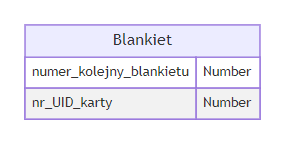 Rysunek 1- Schemat tabeli wykazu blankietów.3. Wymagania szczegółowe3.1. Blankiet legitymacji strażaka ratownika ochotniczej straży pożarnej lub osoby posiadającej uprawnienie do świadczenia ratowniczego jest elektroniczną kartą procesorową z interfejsem bezstykowym, spełniającą wymogi ogólne, opisane w rozporządzeniu w sprawie legitymacji strażaka ratownika ochotniczej straży pożarnej lub osoby posiadającej uprawnienie do świadczenia ratowniczego.3.2. Blankiet stanowi dokument publiczny, zaliczony do trzeciej kategorii, posiadający znaczenie dla bezpieczeństwa państwa.3.3. Szczegóły dotyczące specyfikacji technicznej blankietu zostaną przekazane po podpisaniu umowy o zachowaniu poufności, ze względu na charakter niejawny dokumentu, w którym opisane zostały zabezpieczenia dokumentu.3.4. Wzór legitymacji strażaka ratownika ochotniczej straży pożarnej lub osoby posiadającej uprawnienie do świadczenia ratowniczego: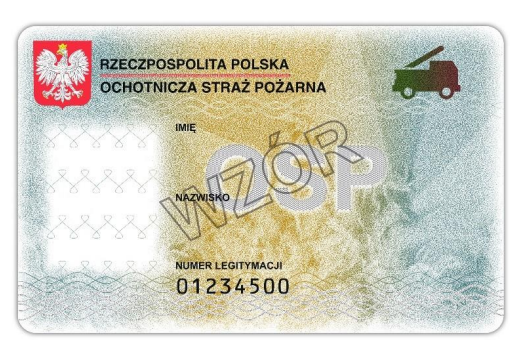 Rysunek  - Awers legitymacji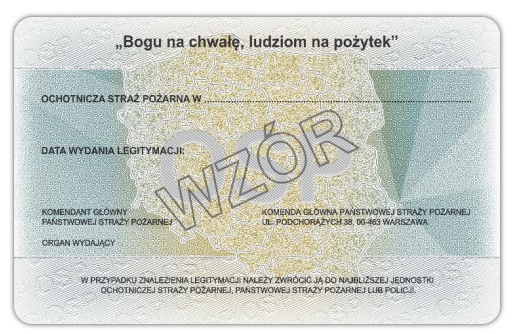 Rysunek  - Rewers legitymacji
3.4.1. Legitymacja strażaka ratownika ochotniczej straży pożarnej lub osoby posiadającej uprawnienie do świadczenia ratowniczego, stanowi elektroniczną kartę procesorową 
z interfejsem bezstykowym, mającą formę karty identyfikacyjnej o wymiarach 85,60 x 53,98 mm (ID-1), wytworzoną z tworzywa sztucznego, wyposażoną w wbudowany układ elektroniczny. W zakresie parametrów fizycznych, blankiet musi spełniać standard opisany 
w normie ISO/IEC 7810:2019 lub równoważnym standardzie ID-1, tj. karta o wymiarach 
85,60 x 53,98 mm (3,37 x 2,125 cala).3.4.2. Dokument zabezpieczony powinien być w oparciu o wykaz minimalnych zabezpieczeń dokumentów publicznych kategorii trzeciej przed fałszerstwem wskazanych w załączniku pn. Wykaz Minimalnych Zabezpieczeń przed Fałszerstwem Wymaganych dla Dokumentów Publicznych Kategorii Pierwszej, Drugiej i Trzeciej wskazanych w rozporządzeniu Ministra Spraw Wewnętrznych i Administracji z dnia 1 lipca 2022 r. w sprawie wykazu minimalnych zabezpieczeń dokumentów publicznych przed fałszerstwem (Dz.U. z 2022 r. poz. 1456).3.4.3. Tło blankietu legitymacji, wykonane w technice offsetowej w standardzie 7 + 5 kolorów (Pantone), z wykorzystaniem druku irysowego, pokrywa całą powierzchnię po obu stronach karty. W procesie druku offsetowego nanoszone są następujące elementy:tło irysowe w kolorze niebieskozielonym z lewej i z prawej strony blankietu ze strefą jasnobrązową pośrodku, z elementami wykonanymi w technice druku reliefowego;tło giloszowe w formie stylizowanego, powtarzalnego ornamentu graficznego 
z elementami wykonanymi w technice druku reliefowego;na awersie umieszcza się:napis "RZECZPOSPOLITA POLSKA" w kolorze czarnym,wizerunek orła według wzoru ustalonego dla godła Rzeczypospolitej Polskiej,napis "OCHOTNICZA STRAŻ POŻARNA" w kolorze czarnym,element graficzny wykonany farbą optycznie zmienną (OVI), symbolizujący pojazd pożarniczy,mikrodruki,napis "IMIĘ",napis "NAZWISKO",napis "NUMER LEGITYMACJI",element graficzny wykonany farbą aktywną w promieniowaniu ultrafioletowym;na rewersie umieszcza się:napis "Bogu na chwałę, ludziom na pożytek",napis "OCHOTNICZA STRAŻ POŻARNA W ………..",napis "DATA WYDANIA LEGITYMACJI:",napis "KOMENDANT GŁÓWNY PAŃSTWOWEJ STRAŻY POŻARNEJ",napis "ORGAN WYDAJĄCY",napis ”KOMENDA GŁÓWNA PAŃSTWOWEJ STRAŻY POŻARNEJ
UL. PODCHORĄŻYCH 38, 00-463 WARSZAWA”,napis "W PRZYPADKU ZNALEZIENIA LEGITYMACJI NALEŻY ZWRÓCIĆ JĄ DO NAJBLIŻSZEJ JEDNOSTKI OCHOTNICZEJ STRAŻY POŻARNEJ, PAŃSTWOWEJ STRAŻY POŻARNEJ LUB POLICJI",mikrodruki,element graficzny wykonany farbą aktywną w promieniowaniu ultrafioletowym.3.5. W warstwie elektronicznej legitymacji umieszcza się układ elektroniczny w technologii zdalnej identyfikacji radiowej (RFiD).3.5.1. Specyfikacja chipa:Karta (legitymacja) zawiera bezstykowy układ scalony MIFARE DESFIRE 4K EV1 o częstotliwości 13,56 MHz i 7-bajtowym UID. Pamięć EEPROM wynosi 4096 bajtów, a układ jest kompatybilny ze wszystkimi standardami ISO/IEC 14443A (zgodnie z ISO/IEC 7816-4), NFC Forum Type 4 lub z innymi kompatybilnymi.Struktura bezstykowego układu scalonego MIFARE DESFIRE umożliwia jego organizację jako system plików, składający się z wielu możliwych aplikacji oraz licznych plików w ramach tych aplikacji. Każda aplikacja może dysponować własnymi, zdefiniowanymi kluczami dostępu, podczas gdy każdy plik w ramach określonej aplikacji posiada indywidualnie zdefiniowane prawa dostępu do danych.3.6. Właściwości fizyczne karty3.6.1. Blankiety wykonane są z materiału nieulegającego odkształceniu i rozwarstwieniu.3.6.2. Blankiet wykonany jest z PVC, posiadającego powierzchnię druku „High Quality", na której możliwe będzie wykonanie druku termosublimacyjnego lub retransferowego.3.6.3. Cała elektronika karty wykonana jest w postaci pojedynczego układu scalonego z anteną zatopioną w plastiku karty.3.6.4. Temperatura pracy zgodna z normą ISO 103733 lub równoważną (wytrzymałość mechaniczna, chemiczna i temperaturowa w zakresie -20 °C do +50 °C przy 90% wilgotności, bez utraty funkcjonalności i walorów estetycznych).3.6.5. Rozmiar zgodny ze standardem opisanym w normie ISO/IEC 7810:2019 dla standardu ID-1, tj. karta o wymiarze 85,60 x 53,98 mm (3,37 x 2,125 cala).3.7. Warunki gwarancji na blankiety3.7.1. Wykonawca gwarantuje, że produkt spełnia wymagania wynikające z przepisów bezpieczeństwa i higieny pracy.3.7.2. Wykonawca udziela gwarancji na blankiet legitymacji strażaka  zgodne 
z rozporządzeniem Ministra Spraw Wewnętrznych i Administracji z dnia 1 czerwca 2022 r. 
w sprawie legitymacji strażaka ratownika ochotniczej straży pożarnej lub osoby posiadającej uprawnienie do świadczenia ratowniczego (Dz.U. z 2022 r. poz. 1274).3.7.3. Okres gwarancji, o którym mowa w pkt 3.7.2, wynosi 5 lat, licząc od dnia wydania towaru Zamawiającemu.3.7.4. Wykonawca wskaże w ofercie dokładny adres, pod który Zamawiający powinien zgłaszać wszelkie reklamacje dotyczące wykonania zamówienia oraz jakości dostarczonych blankietów.3.7.5. W przypadku konieczności wymiany blankietów w okresie trwania gwarancji, Wykonawca zobowiązuje się dokonać wymiany w ciągu 14 dni od dnia otrzymania pisemnego zgłoszenia ze strony Zamawiającego, gdy:a) wzór graficzny jest niezgodny z wymogami w/w rozporządzenia,b) poprawne spersonalizowanie nie było możliwe, zarówno elektronicznie, jak i graficznie, jeżeli wynikało to z wady materiałowej blankietu.3.7.6. W sytuacji, gdy wada blankietu została ujawniona po naniesieniu danych osobowych, obowiązuje następująca procedura wykonania gwarancji:a) przedstawiciel Wykonawcy, który podpisze oświadczenie o zachowaniu poufności danych osobowych, będzie miał możliwość przeliczenia liczby wadliwych blankietów w siedzibie Zamawiającego w ciągu 7 dni od daty zgłoszenia wad przez Zamawiającego,b) Wykonawca dostarczy blankiety bez wad w liczbie odpowiadającej liczbie wadliwych blankietów w ciągu 14 dni od dnia zgłoszenia wad, a Zamawiający zachowa wadliwe blankiety w celu ich zniszczenia.3.7.7. Wykonawca zobowiązuje się dostarczyć Zamawiającemu 10 szt. próbnie wydrukowanych blankietów legitymacji strażaka ratownika ochotniczej straży pożarnej lub osoby posiadającej uprawnienie do świadczenia ratowniczego celem przekazania Komisji ds. dokumentów publicznych w MSWiA, w celu porównania z wzorcem i uzyskania jej akceptacji.3.8.	Miejsce dostawy bankietów:3.8.1. Wykonawca dostarczy blankiety legitymacji w odrębnych paczkach w ilości określonej 
w pkt 3.8.2. Każda paczka musi zawierać opis ilości sztuk.3.8.2. Podział paczek zawierających blankiety:Lp.Nazwa jednostki org. PSPBlankiety zgodne z pkt. 1.1.Adres dostawyTel. kontaktowye-mail.1. KG PSP Warszawa9000Ul. Podchorążych 3822 523 33 55sekretariat_bol@kg.straz.gov.plLPWojewództwoLiczba blankietów1mazowieckie11002małopolskie10003wielkopolskie8004śląskie8005podkarpackie7006łódzkie7007lubelskie5008dolnośląskie5009pomorskie50010kujawsko-pomorskie40011opolskie40012warmińsko-mazurskie35013zachodniopomorskie35014świętokrzyskie35015podlaskie30016lubuskie250